DATOS SOLICITADOS PARA FICHAS DE TRÁMITES/SERVICIOS MUNICIPALES 2019FICHA DE TRÁMITE O SERVICIOFICHA DE TRÁMITE O SERVICIOFICHA DE TRÁMITE O SERVICIOFICHA DE TRÁMITE O SERVICIODependencia o EntidadJunta de Agua Potable, Drenaje, Alcantarillado y Saneamiento del Municipio de Irapuato, Gto.Junta de Agua Potable, Drenaje, Alcantarillado y Saneamiento del Municipio de Irapuato, Gto.Junta de Agua Potable, Drenaje, Alcantarillado y Saneamiento del Municipio de Irapuato, Gto.Nombre de la Unidad AdministrativaGerencia de Comercialización / Dirección de Atención a UsuariosGerencia de Comercialización / Dirección de Atención a UsuariosGerencia de Comercialización / Dirección de Atención a UsuariosNombre del Trámite o ServicioNombre del Trámite o ServicioClaveFecha de RegistroAforoAforoMS-IRA-JA-1802/01/2019Objetivo del Trámite o ServicioObjetivo del Trámite o ServicioObjetivo del Trámite o ServicioObjetivo del Trámite o ServicioEl aforo se realizará cuando exista inconformidad de la empresa, por el gasto de agua potable considerado para el cálculo de los excesos de contaminantes, o cuando no concuerde el gasto reportado por la empresa con la cantidad observada por la JAPAMI.El aforo se realizará cuando exista inconformidad de la empresa, por el gasto de agua potable considerado para el cálculo de los excesos de contaminantes, o cuando no concuerde el gasto reportado por la empresa con la cantidad observada por la JAPAMI.El aforo se realizará cuando exista inconformidad de la empresa, por el gasto de agua potable considerado para el cálculo de los excesos de contaminantes, o cuando no concuerde el gasto reportado por la empresa con la cantidad observada por la JAPAMI.El aforo se realizará cuando exista inconformidad de la empresa, por el gasto de agua potable considerado para el cálculo de los excesos de contaminantes, o cuando no concuerde el gasto reportado por la empresa con la cantidad observada por la JAPAMI.UsuariosUsuariosUsuariosUsuariosUsuarios con giro industrialUsuarios con giro industrialUsuarios con giro industrialUsuarios con giro industrialDocumento que se ObtieneCostoTiempo de RespuestaVigencia del ServicioOficioNúmero de días aforados-tarifa diaria.1 a 7 $302.808 a 14 $227.10 15 a 21 $197.20 22 a 28 $151.301 día naturalÚnicaLUGAR DONDE SE REALIZALUGAR DONDE SE REALIZALUGAR DONDE SE REALIZALUGAR DONDE SE REALIZAOficina ReceptoraOficinas GeneralesOficinas GeneralesOficinas GeneralesDomicilioProlongación Juan José Torres Landa # 1720, Colonia Independencia C.P. 36569MunicipioIrapuato, Gto.Teléfono01 (462) 60 6 91 00 ext. 160 y 186.FaxNo aplica.HorarioLunes a Viernes de 8:00 a.m. a 3:30 p.m.Correo Electrónicoatenciondeusuarios@japami.gob.mxOficina ResultoraOficinas GeneralesOficinas GeneralesOficinas GeneralesREQUISITOSREQUISITOSDOCUMENTOS REQUERIDOSDOCUMENTOS REQUERIDOSREQUISITOSREQUISITOSORIGINALCOPIA SIMPLE1.- Cotización de Aforo firmada por el solicitante.1.- Cotización de Aforo firmada por el solicitante.012.- Pago anticipado por concepto de Aforo.2.- Pago anticipado por concepto de Aforo.01ObservacionesObservacionesObservacionesObservacionesEl pago original se usará para cotejar la copia y se regresará al solicitante.El costo genera IVA dependiendo del giro.El pago original se usará para cotejar la copia y se regresará al solicitante.El costo genera IVA dependiendo del giro.El pago original se usará para cotejar la copia y se regresará al solicitante.El costo genera IVA dependiendo del giro.El pago original se usará para cotejar la copia y se regresará al solicitante.El costo genera IVA dependiendo del giro.Fundamentos de LeyFundamentos de LeyFundamentos de LeyFundamentos de Ley*Ley de Ingresos para el Municipio de Irapuato, Guanajuato, para el Ejercicio Fiscal del año 2019, Artículo 14, Fracc. XVII inciso 1) y 2).*Ley de Ingresos para el Municipio de Irapuato, Guanajuato, para el Ejercicio Fiscal del año 2019, Artículo 14, Fracc. XVII inciso 1) y 2).*Ley de Ingresos para el Municipio de Irapuato, Guanajuato, para el Ejercicio Fiscal del año 2019, Artículo 14, Fracc. XVII inciso 1) y 2).*Ley de Ingresos para el Municipio de Irapuato, Guanajuato, para el Ejercicio Fiscal del año 2019, Artículo 14, Fracc. XVII inciso 1) y 2).Fundamentos ReglamentariosFundamentos ReglamentariosFundamentos ReglamentariosFundamentos ReglamentariosNo aplica.No aplica.No aplica.No aplica.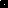 